AMMAR YASEEN MANSOURIsolated Axillary Tuberculosis Lymphadenitis
A 42-year old female, consulted me for the presence of enlarged nodules in her right armpit. About two months ago, she started complaining of mild pain and swelling in the right armpit area. Pain was associated with fatigue and nocturne sweats. Otherwise, the lady looked healthy.
Clinically and radiologically, the tow breasts looked healthy, as well as the neck and the corresponding upper limb. The negative results of blood tests made me confused. To be sure, I resorted to the excision biopsy of one of the axillary lymph nodes. Later, after the clarity of vision, the investigation has been completed by studying the two lungs radiologically. The radio appeared normal.
Surgically, I counted five enlarged axillary lymphatic nodes, of which the greatest diameter was 4.5 cm. The surgically available nodes were elastic, fragile, and mobile. One of them was completely removed for the pathological study.The pathological study confirmed the lesion to be tuberculosis of the axillary lymph nodes; Figure (1). DiscussionExtra pulmonary TB is not uncommon. About 30% of tuberculosis cases are extra-pulmonary. Tuberculous lymphadenitis is around 43% of extra-pulmonary tuberculosis. The cervical lymph nodes are most affected by tuberculosis. Followed by the axillary lymph nodes with 8-20% of all tuberculous lymphadenitis.Practically, in front of an isolated enlargement of axillary lymph node, we tend to think mostly of latent malignancy in the corresponding breast. This trend remains correct. Furthermore, it is rather an obligation because of the high incidence of breast cancer.
Universally, 13% of women have breast cancer. In contrast, in countries where TB disease is endemic, or those experiencing its condemnable return, the rate of axillary tuberculosis lymphadenitis increases either in form of isolated lymphadenopathy or as a part of more dangerous systemic tuberculosis (in lungs, in bone, in the corresponding breast, ...). Actually, the probability of tuberculosis is increased in that context to reach the second rang of the differential diagnosis of the isolated axillary lymphadenopathy among women, and especially among males.Breast cancer or tuberculosis lies behind an enlarged axillary lymph node? The final word should be to the pathological study. The last scenario that we are afraid of is the cohabitation of the two lesions in one axillary lymph node. Is it possible? Yes, in the medical literature, it was mentioned such a tragic scenario in few victims.…………………………………………………………………………………………..In another context, you can also read:21/04/2016
Updated 4/1/2021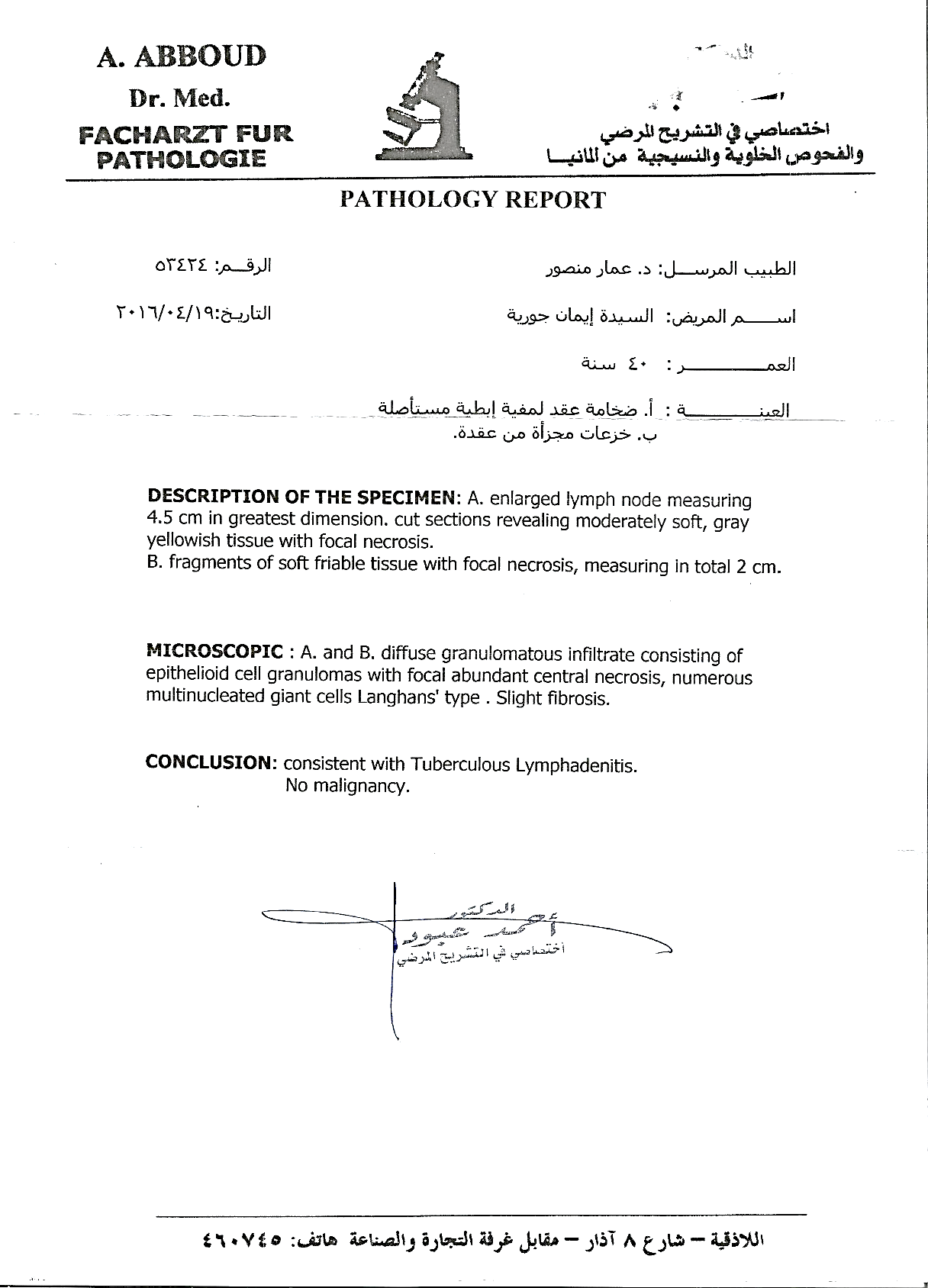 Figure (1)
The Pathological Report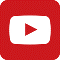 Neural Conduction, Personal View vs. International View (Innovated)Upper Motor Neuron Lesions, Pathophysiology of SymptomatologyNeural Conduction, Action Pressure Waves (Innovated)Neural Conduction, Action Potentials (Innovated)Neural Conduction, Action Electrical Currents (Innovated)The Function of Action Potentials (Innovated)The Three Phases of Neural Conduction (Innovated)Neural Conduction in the Synapse (Innovated)Sensory ReceptorsNodes of Ranvier, the Equalizers (Innovated)Nodes of Ranvier, the Functions (Innovated)Nodes of Ranvier, First Function (Innovated)Nodes of Ranvier, Second Function (Innovated)Nodes of Ranvier, Third Function (Innovated)Node of Ranvier The AnatomyThe Philosophy of Pain, Pain Comes First! (Innovated)The Philosophy of the Form (Innovated)Spinal Injury, Pathophysiology of Spinal Shock, Pathophysiology of HyperreflexiaWho Decides the Sex of Coming Baby?Spinal Shock (Innovated)The Clonus (Innovated)Hyperactivity Hyperreflexia (Innovated)Hyperreflexia, Extended Sector of ReflexHyperreflexia, Bilateral ResponsesHyperreflexia, Multiple ResponsesNerve Conduction Study, Wrong Hypothesis is the Origin of the Misinterpretation (Innovated)Wallerian Degeneration (Innovated)Neural Regeneration (Innovated)Wallerian Degeneration Attacks Motor Axons, While Avoids Sensory AxonsBarr Body, the Whole Story (Innovated)Boy or Girl, Mother Decides!Adam's Rib and Adam's Apple, Two Faces of one SinThe Black Hole is a (the) Falling Star?Adam's Rib, could be the Original Sin?Pronator Teres Syndrome, Struthers Like Ligament (Innovated)Function of Standard Action Potentials & CurrentsPosterior Interosseous Nerve SyndromeSpinal Reflex, New Hypothesis of PhysiologyHyperreflexia, Innovated PathophysiologyClonus, 1st Hypothesis of PathophysiologyClonus, 2nd Hypothesis of PathophysiologyClonus, Two Hypotheses of PathophysiologyHyperreflexia (1), Pathophysiology of HyperactivityHyperreflexia (2), Pathophysiology of bilateral ResponsesHyperreflexia (3), Pathophysiology of Extended HyperreflexHyperreflexia (4), Pathophysiology of Multi-Response HyperreflexBarr Body, the Second LookMitosis in Animal CellMeiosisUniverse Creation, Hypothesis of Continuous Cosmic NebulaCirculating SweepersPneumatic Petrous, Bilateral Temporal HyperpneumatizationUlnar Nerve, Congenital Bilateral DislocationOocytogenesisSpermatogenesisThis Woman Can Only Give Birth to Female ChildrenThis Woman Can Only Give Birth to Male ChildrenThis Woman Can Give Birth to Female Children More Than to Male ChildrenThis Woman Can Give Birth to Male Children More Than to Female ChildrenThis Woman Can Equally Give Birth to Male Children & to Female ChildrenPiriformis Muscle Injection_ Personal ApproachEve Saved Human's Identity, Adam Ensured Human's AdaptationCorona Virus (Covid-19): After Humiliation, Is Targeting Our GenesClaw Hand Deformity (Brand Operation)Corona Virus (Covid-19): After Humiliation, Is Targeting Our GenesBarr Body; Mystery of Origin & Ignorance of FunctionThe Multiple Sclerosis: The Causative Relationship Between
The Galvanic Current & Multiple Sclerosis?Liver Hemangioma: Urgent Surgery of Giant Liver Hemangioma Because of Intra-Tumor BleedingCauda Equina Injury, New Surgical ApproachUlnar Dimelia, Mirror hand DeformityCarpal Tunnel Syndrome Complicated by Complete Rupture of Median NervePresacral SchwannomaCongenital Bilateral Thenar HypoplasiaBiceps Femoris' Long Head Syndrome (BFLHS)Algodystrophy Syndrome Complicated by Constricting Ring at the Proximal Border of the EdemaMandible Reconstruction Using Free Fibula FlapNon- Traumatic Non- Embolic Acute Thrombosis of Radial Artery
(Buerger’s Disease)Isolated Axillary Tuberculosis Lymphadenitis